September 2015 Newell Drive Menu1234B: Biscuits, Tropical Fruit, MilkL: Crispy Chicken Tenders, Broccoli, Wild Rice Medley,Diced Pears, MilkMeat Alt- Veggie RibletS: Vanilla Wafers, Apple SlicesB: Oatmeal, Bananas, MilkL: Roasted Turkey Breast w/ Gravy, Maple Caramelized Carrots, Whole Wheat Penne Pasta, Crushed Pineapple, MilkMeat Alt- YogurtS: Club Crackers, Mozzarella String CheeseB: Scrambled Egg andBacon, Bagel, Mandarin Oranges, MilkL: Meatloaf w/ Marinara,Italian Green Beans, Mac and Cheese, Applesauce, MilkMeat Alt- MeatlessMeatloafDairy Alt- Dinner RollS: Teddy Grahams, Tropical FruitB: Cold Cereal, AppleJuice, MilkL: Fried Catfish, Roasted Root Vegetables, Cheese Grits, Bananas, MilkMeat Alt- Latin BlackBeansDairy Alt- Dinner RollS:  Graham Crackers, Applesauce   7891011Baby Gator Closed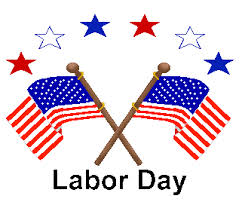 B: Cinnamon Raisin Bread, Bananas, MilkL: Oven Roasted Chicken Breast, Mashed Potatoes, Dinner Roll, Pineapple, MilkMeat Alt- Veggie RibletS: Goldfish, PearsB: Blueberry Pancakes,Mandarin Oranges , MilkL: Grilled CheeseSandwich (Whole Wheat Bread), Yogurt, Snap Peas, Apples, MilkDairy Alt- TurkeySandwich S: Vanilla Wafers, PeachesB: Banana Muffin, Pineapple, MilkL: Hamburger w/Bun, Roasted Herb Potatoes, Bananas, MilkMeat Alt-  Black Bean BurgerS: Cheese Cubes, ClubCrackersB: Cold Cereal, AppleJuice, MilkL: Three Cheese Pizza, Broccoli, Diced Pears, Club Crackers MilkDairy Alt- Ham Sandwich S:  Graham Crackers, Applesauce1415161718B: Cold Cereal, Orange Juice, MilkL: Fish Nuggets,Green Peas, Grits, Peaches, MilkMeat Alt- Hard Boiled EggS: Fig Newton, Tropical FruitB: Cinnamon French Toast,Diced Pears, MilkL: Pulled Pork, Maple Mashed Sweet Potatoes, Applesauce, Dinner Roll, MilkMeat Alt- YogurtS: Cheese Cubes, Pineapple TidbitsB: Cheese Grits, Bananas,MilkL: Rotisserie Turkey,Tomato Summer Squash, Brown Rice, Mandarin Oranges, MilkMeat Alt- Cheese CubesS: Granola Bars,ApplesauceB: Scrambled Eggs &Bacon, Mini Bagel, Orange Juice, MilkL: Corn (Turkey) Dog, French GreenBeans, Banana, MilkMeat Alt- Black Bean BurgerS: Animal Crackers, Mandarin Oranges B: Multi Grain Waffle w/syrup, Apple Juice, MilkL: Baked Ziti w/Kidney Beans, California Veggie Blend, Apple Slices, MilkDairy Alt- TurkeySandwich on WheatBirthday Snack: Yogurt,  Banana & Sugar Cookie2122232425B: Cold Cereal, Orange Juice, MilkL: Latin Black Beans,White Rice, RoastedSquash, Mandarin Oranges, MilkS: Chex Mix, PeachesB: Biscuits, Tropical Fruit, MilkL: Crispy Chicken Tenders, Broccoli, Wild Rice Medley,Diced Pears, MilkMeat Alt- Veggie RibletS: Vanilla Wafers, Apple SlicesB: Oatmeal, Bananas, MilkL: Roasted Turkey Breast w/ Gravy, Maple Caramelized Carrots, Whole Wheat Penne Pasta, Crushed Pineapple, MilkMeat Alt- YogurtS: Club Crackers, Mozzarella String CheeseB: Scrambled Egg andBacon, Bagel, Mandarin Oranges, MilkL: Meatloaf w/ Marinara,Italian Green Beans, Mac and Cheese, Applesauce, MilkMeat Alt- MeatlessMeatloafDairy Alt- Dinner RollS: Teddy Grahams, Tropical FruitB: Cold Cereal, AppleJuice, MilkL: Fried Catfish, Roasted Root Vegetables, Cheese Grits, Bananas, MilkMeat Alt- Latin BlackBeansDairy Alt- Dinner RollS:  Graham Crackers, Applesauce   282930B: Cold Cereal,Orange Juice, MilkL: Spaghetti and Meatballs, Steamed Carrots, Applesauce, MilkMeat Alt- Black Bean BurgersS: Oyster Crackers,PeachesB: Cinnamon Raisin Bread, Bananas, MilkL: Oven Roasted Chicken Breast, Mashed Potatoes, Dinner Roll, Pineapple, MilkMeat Alt- Veggie RibletS: Goldfish, PearsB: Blueberry Pancakes,Mandarin Oranges , MilkL: Grilled CheeseSandwich (Whole Wheat Bread), Yogurt, Snap Peas, Apples, MilkDairy Alt- TurkeySandwich S: Vanilla Wafers, Peaches